Tjekliste til tilsyn ved sikkerhedsgennemgangAfdeling: Medarbejderens navn: 		Dato:		Dato for sikkerhedsgennemgang: 		Ansvarlig for sikkerhedsgennemgang: 	Emne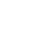 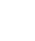 Handling/ansvarligUdført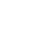 Maskiner og tekniske hjælpemidler m.m.Maskiner og tekniske hjælpemidler m.m.Maskiner og tekniske hjælpemidler m.m.Maskiner og tekniske hjælpemidler m.m.Maskiner og tekniske hjælpemidler m.m.Kendes og følges brugsanvisningerne?Følges retningslinjer ved/for:arbejde med strålingsrisici (elektromagnetisk og UV)?brug af materiel for reduktion af støj og vibrationsbe- lastning?anvendelse af elmateriel og håndværktøjer?rengøring og vedligehold – sikring med lås/afbryder?arbejde ved dampkedler, trykbeholdereog køleanlæg?brug af stiger, platforme og stilladser?Følges retningslinjer ved/for:arbejde med strålingsrisici (elektromagnetisk og UV)?brug af materiel for reduktion af støj og vibrationsbe- lastning?anvendelse af elmateriel og håndværktøjer?rengøring og vedligehold – sikring med lås/afbryder?arbejde ved dampkedler, trykbeholdereog køleanlæg?brug af stiger, platforme og stilladser?Følges retningslinjer ved/for:arbejde med strålingsrisici (elektromagnetisk og UV)?brug af materiel for reduktion af støj og vibrationsbe- lastning?anvendelse af elmateriel og håndværktøjer?rengøring og vedligehold – sikring med lås/afbryder?arbejde ved dampkedler, trykbeholdereog køleanlæg?brug af stiger, platforme og stilladser?Følges retningslinjer ved/for:arbejde med strålingsrisici (elektromagnetisk og UV)?brug af materiel for reduktion af støj og vibrationsbe- lastning?anvendelse af elmateriel og håndværktøjer?rengøring og vedligehold – sikring med lås/afbryder?arbejde ved dampkedler, trykbeholdereog køleanlæg?brug af stiger, platforme og stilladser?Følges retningslinjer ved/for:arbejde med strålingsrisici (elektromagnetisk og UV)?brug af materiel for reduktion af støj og vibrationsbe- lastning?anvendelse af elmateriel og håndværktøjer?rengøring og vedligehold – sikring med lås/afbryder?arbejde ved dampkedler, trykbeholdereog køleanlæg?brug af stiger, platforme og stilladser?Følges retningslinjer ved/for:arbejde med strålingsrisici (elektromagnetisk og UV)?brug af materiel for reduktion af støj og vibrationsbe- lastning?anvendelse af elmateriel og håndværktøjer?rengøring og vedligehold – sikring med lås/afbryder?arbejde ved dampkedler, trykbeholdereog køleanlæg?brug af stiger, platforme og stilladser?Bruges sikkerhedsforanstaltninger (tohånds- betjening, nødstop, afskærmning og afbryder mv.)?Kemiske stoffer og arbejdsprocesser:Kemiske stoffer og arbejdsprocesser:Kemiske stoffer og arbejdsprocesser:Kemiske stoffer og arbejdsprocesser:Kemiske stoffer og arbejdsprocesser:Kendes og følges brugsanvisninger (for eksempel køle- og smøremidler, maling og gasser)?Overholdes de særlige regler for:arbejde med isocyanater, epoxy, styren og bly?arbejde med kræftfremkaldende (bl.a. asbest og kvarts) og giftige stoffer?arbejde i eksplosionsfarlige områder – ATEX (støv og brandfarlige væsker)?Overholdes de særlige regler for:arbejde med isocyanater, epoxy, styren og bly?arbejde med kræftfremkaldende (bl.a. asbest og kvarts) og giftige stoffer?arbejde i eksplosionsfarlige områder – ATEX (støv og brandfarlige væsker)?Overholdes de særlige regler for:arbejde med isocyanater, epoxy, styren og bly?arbejde med kræftfremkaldende (bl.a. asbest og kvarts) og giftige stoffer?arbejde i eksplosionsfarlige områder – ATEX (støv og brandfarlige væsker)?Overholdes regler for/om:opbevaring af brandfarlige væsker og gifte?ryge-/spise-/drikkeforbud?Overholdes regler for/om:opbevaring af brandfarlige væsker og gifte?ryge-/spise-/drikkeforbud?Anvendes:afskærmning ved svejsning m.m.?ventilation, procesudsugning og rumventilation (svejs- ning, skæring,slibning mv.)?Anvendes:afskærmning ved svejsning m.m.?ventilation, procesudsugning og rumventilation (svejs- ning, skæring,slibning mv.)?Reageres der ved alarm på procesudsugning?Emne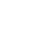 Handling/ansvarligUdført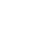 Løft og arbejdsstillinger:Løft og arbejdsstillinger:Løft og arbejdsstillinger:Løft og arbejdsstillinger:Løft og arbejdsstillinger:Følges retningslinjer for:manuelle løft?skub og træk?brug af løftegrej, autoløftere, kraner og andre hjælpe- midler?begrænsning af EGA (ensidigt, gentaget arbejde), for eksempel via jobrotation mv.?Følges retningslinjer for:manuelle løft?skub og træk?brug af løftegrej, autoløftere, kraner og andre hjælpe- midler?begrænsning af EGA (ensidigt, gentaget arbejde), for eksempel via jobrotation mv.?Følges retningslinjer for:manuelle løft?skub og træk?brug af løftegrej, autoløftere, kraner og andre hjælpe- midler?begrænsning af EGA (ensidigt, gentaget arbejde), for eksempel via jobrotation mv.?Følges retningslinjer for:manuelle løft?skub og træk?brug af løftegrej, autoløftere, kraner og andre hjælpe- midler?begrænsning af EGA (ensidigt, gentaget arbejde), for eksempel via jobrotation mv.?Psykisk arbejdsmiljø:Psykisk arbejdsmiljø:Psykisk arbejdsmiljø:Psykisk arbejdsmiljø:Psykisk arbejdsmiljø:Opleves der utryghed ved alenearbejde?Opleves der højt arbejdstempo og stress?Intern transport:Intern transport:Intern transport:Intern transport:Intern transport:Følges retningslinjer for:brug af kraner og trucks (herundercertifikater/løft over 1 meter)?den interne færdsel – gående og kørende?Følges retningslinjer for:brug af kraner og trucks (herundercertifikater/løft over 1 meter)?den interne færdsel – gående og kørende?Personlige værnemidler:Personlige værnemidler:Personlige værnemidler:Personlige værnemidler:Personlige værnemidler:Bruges:værnefodtøj, høreværn og øjenværn?åndedrætsværn?handsker?hjelm?faldsikring og -liner?Bruges:værnefodtøj, høreværn og øjenværn?åndedrætsværn?handsker?hjelm?faldsikring og -liner?Bruges:værnefodtøj, høreværn og øjenværn?åndedrætsværn?handsker?hjelm?faldsikring og -liner?Bruges:værnefodtøj, høreværn og øjenværn?åndedrætsværn?handsker?hjelm?faldsikring og -liner?Bruges:værnefodtøj, høreværn og øjenværn?åndedrætsværn?handsker?hjelm?faldsikring og -liner?